   PRIMĂRIA MUNICIPIULUI GALAȚI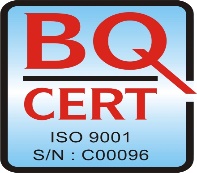 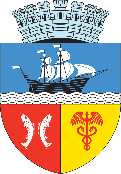 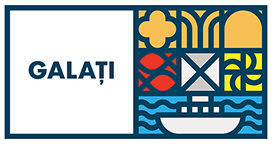                            DIRECȚIA  IMPOZITE, TAXE SI ALTE VENITURI LOCALE                              SERVICIUL URMARIRE SI EXECUTARE SILITA, AMENZI                 Tel: +40 0236 307.771; +40 0236 0236 307 772;  +40 0236 0236 307 790                                Fax: +40 0236 307.795  Email: main@primariagalati.ro                                                                                                           Nr.100835 / 11.06.2020ANUNŢ COLECTIV,                                                                                       pentru comunicare prin publicitate              În temeiul  art. 47 alin. (4) din Legea nr. 207/2015 privind Codul de Procedură Fiscală, cu modificările și completările ulterioare, comunicăm că au fost emise acte administrative fiscale pentru următorii contribuabili: Actul administrativ fiscal poate fi consultat de titularul acestuia la sediul DITVL Galaţi – Serviciul de Executare Silită, str. Domnească nr. 13, bl. L parter.              Prezentele acte administrative fiscale se consideră communicate în termen de 15 zile de la data afişării anunţului.              Dacă aveţi nelămuriri în legătură cu acest anunţ, îl puteţi contacta pe domnul TAŞCĂ ŞTEFAN la sediul nostru sau la numărul de telefon 0236 307753                                                                                                                                                                  ŞEF SERVICIUCj. ADRIANA ENACHEStr. Domnească, Nr.13, bl. L parter, Galati, RomaniaEmail: fiscalitate@primariagalati.roNrcrtNumele şi prenumele / denumirea contribuabiluluiDomiciliul fiscal al contribuabiluluiDenumirea actului administrativ fiscal / nr. şi data actului1NEAGU FLORINLIVEZIp.v. insolvabilitate nr.: 98071 / 09-06-20202HASANACHE AURAS MARIANStr. TECUCI Nr. 102p.v. insolvabilitate nr.: 98144 / 09-06-20203HAMZA ELENA-ANCAStr. GRADISTEA, NR.1 Bl. A10 Ap. 29 Sc. B BUCURESTIp.v. insolvabilitate nr.: 98231 / 09-06-20204GRIGORE VALENTINStr. RUBINELOR Nr. 2p.v. insolvabilitate nr.: 98267 / 09-06-20205ALBU (SERIAN) VALERIUSLOBOZIA CONACHIp.v. insolvabilitate nr.: 100061 / 10-06-20206GROSU ELENASAT CORBU NOUp.v. insolvabilitate nr.: 100007 / 10-06-20207POSTOLACHE MARCELStr. TECUCI Nr. 112p.v. insolvabilitate nr.: 99973 / 10-06-20208LEONTI  IGORALEEA ROZELOR, NR.32, BL. K3, APT.5 -IASIp.v. insolvabilitate nr.: 99945 / 10-06-20209PRADHAN SACHINStr. CUZA VODA , Bl. 15 Ap. 3 -  ROMANp.v. insolvabilitate nr.: 99935 / 10-06-202010CONSTANTINESCU DENISAINDEPENDENTAp.v. insolvabilitate nr.: 99919 / 10-06-202011SERBAN ADRIAN-PARASCHIVSMIRDANp.v. insolvabilitate nr.: 99895 / 10-06-202012PODEANU GEORGE-IULIANPLOPENIp.v. insolvabilitate nr.: 99855 / 10-06-202013CONSTANDACHE IOANFRUMUSITAp.v. insolvabilitate nr.: 99677 / 10-06-202014HUTU GABRIEL EDUARDGIURGIUp.v. insolvabilitate nr.: 99659 / 10-06-202015TABAC  ELENAFRUMUSITAp.v. insolvabilitate nr.: 99634 / 10-06-202016ILIE ALEXANDRU LUCIANBALENIp.v. insolvabilitate nr.: 99542 / 10-06-202017CIURARU IULIANStr. TECUCI Nr. 95p.v. insolvabilitate nr.: 99518 / 10-06-202018PARNICA MARIANVINATORIp.v. insolvabilitate nr.: 99486 / 10-06-202019CALDARARU VIRGINIAStr. MARULUI NR 15, SECTOR 3 -  BUCURESTIp.v. insolvabilitate nr.: 99455 / 10-06-202020NECULAI RALUCA-VICTORITAStr. MARAMURES Nr. 7 Bl. CF4 Ap. 29p.v. insolvabilitate nr.: 99388 / 10-06-202021COSTIN  IONMATCAp.v. insolvabilitate nr.: 99376 / 10-06-202022CONSTANTINESCU MIHAIStr. GHEORGHE DOJA NR 9 , Bl. 826 Ap. 12 Sc. C IASIp.v. insolvabilitate nr.: 99377 / 10-06-202023DONCIU EMILStr. SERII Nr. 43p.v. insolvabilitate nr.: 60462 / 22-05-202024GHENEA COSTELStr. TECUCI Nr. 39p.v. insolvabilitate nr.: 69429 / 22-05-202025IACOMI MARICELStr. TECUCI Nr. 107p.v. insolvabilitate nr.: 69337 / 22-05-202026MORTU ANA CRISTINAStr. TECUCI Nr. 68p.v. insolvabilitate nr.: 65779 / 15-05-2020